郑州国际文化创意产业园大孟片区花海路东、春江路南地块控制性详细规划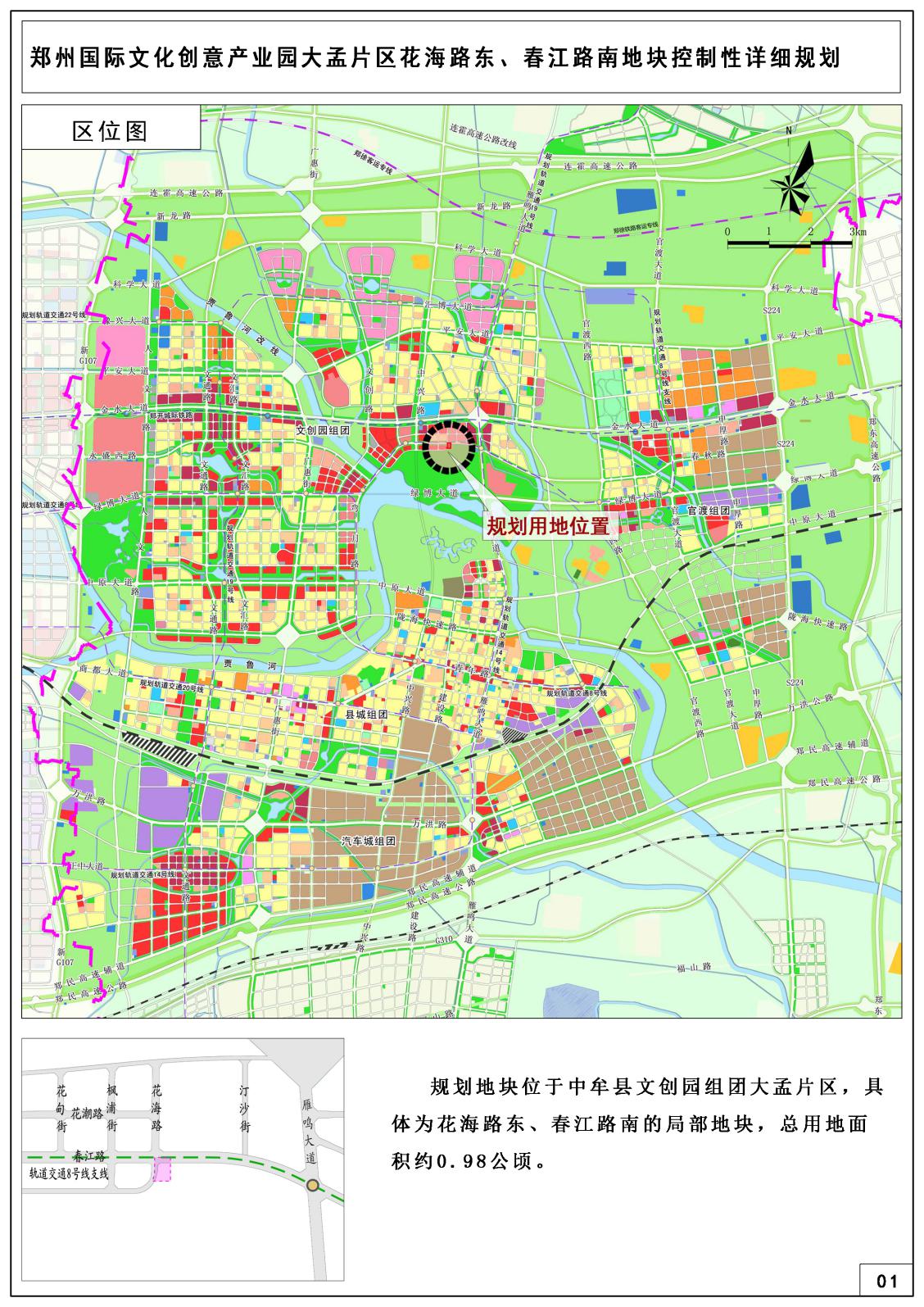 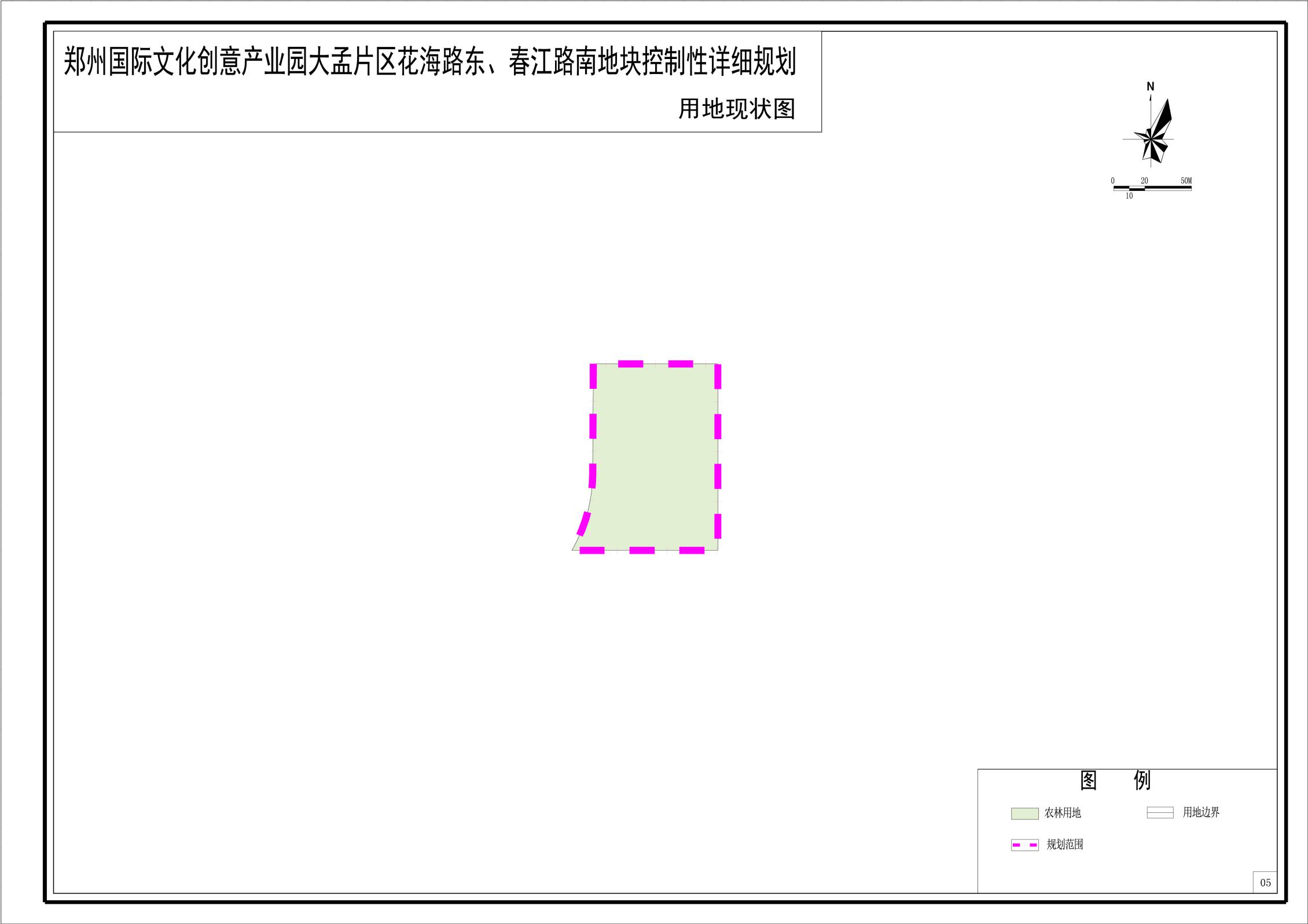 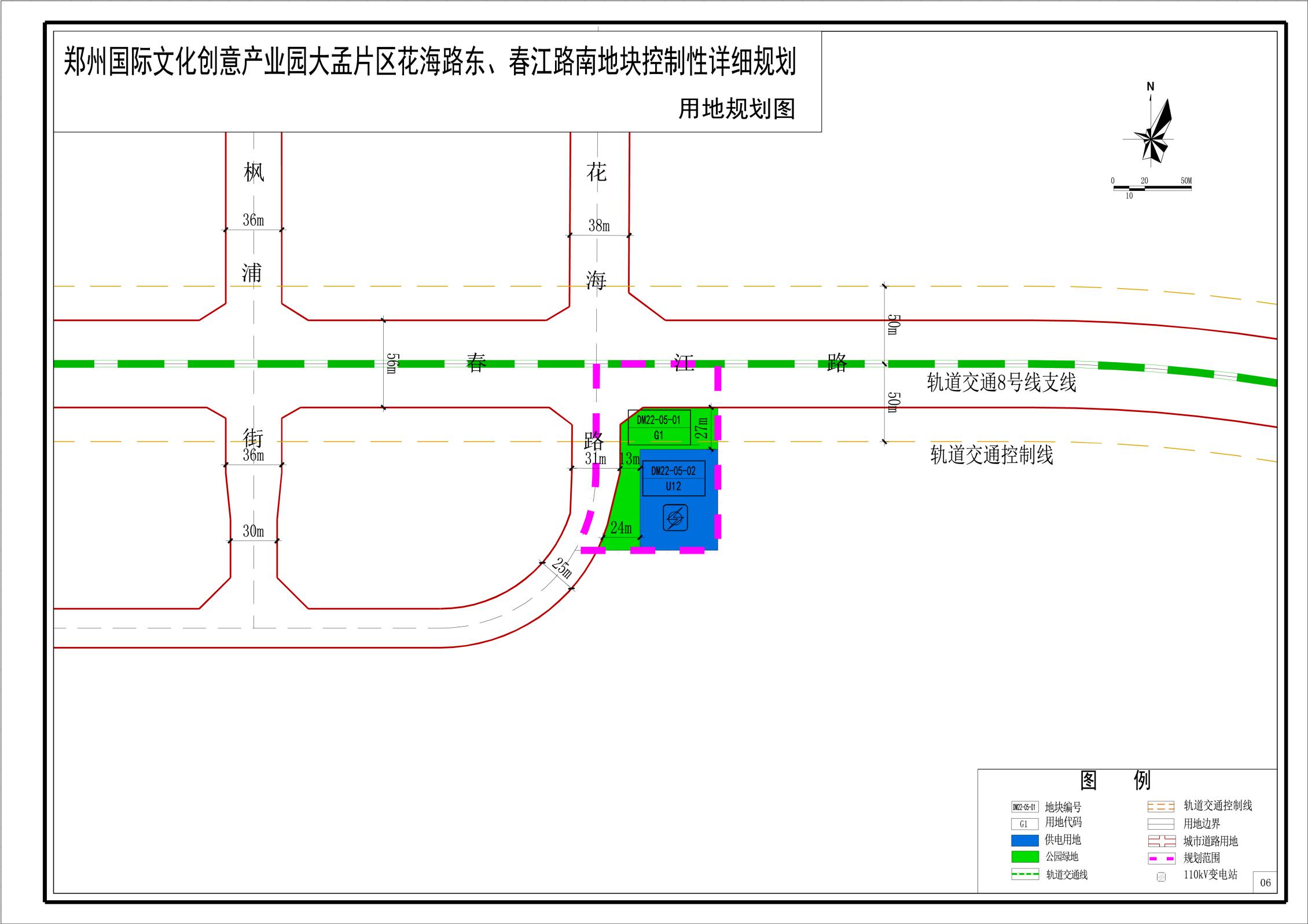 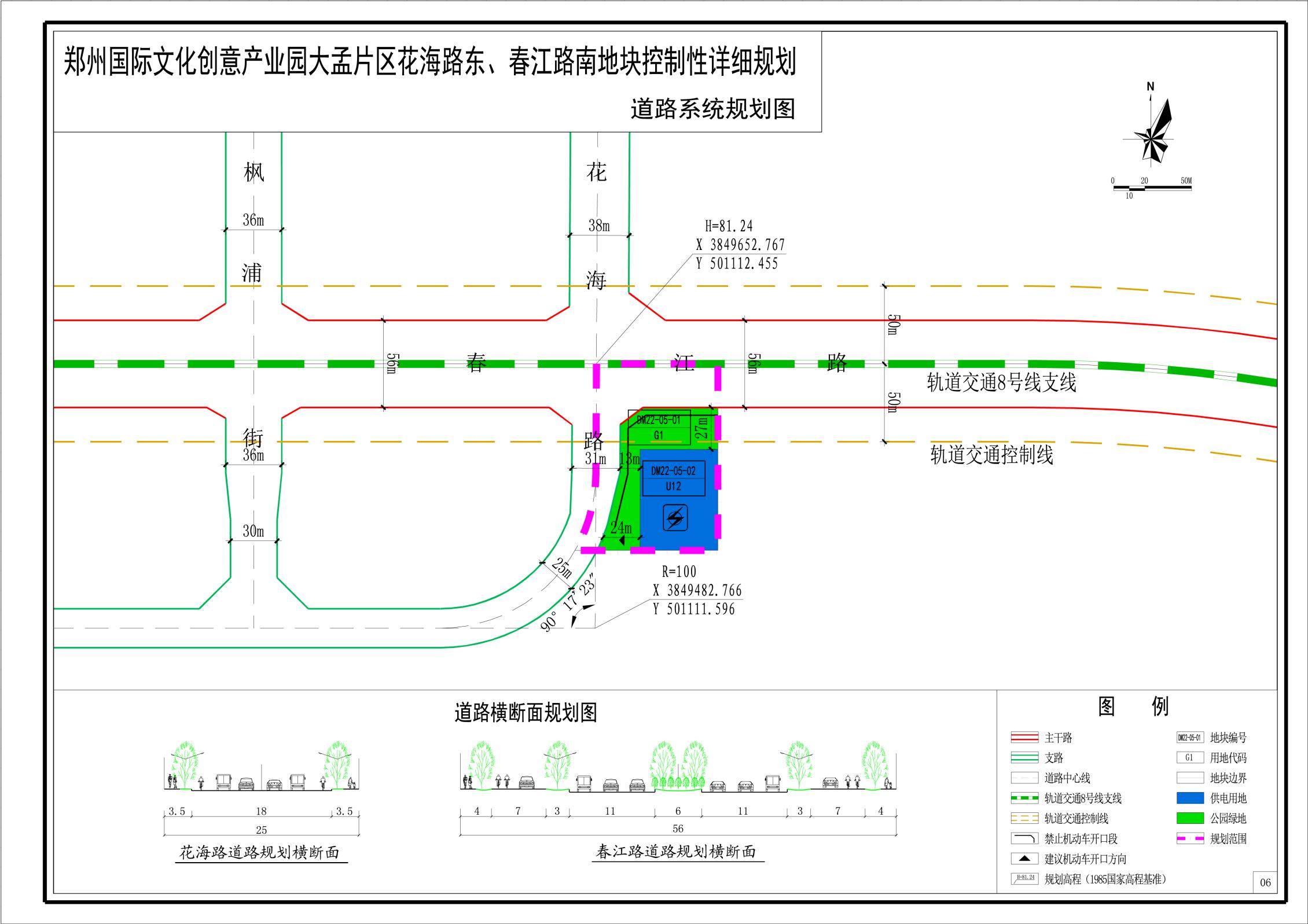 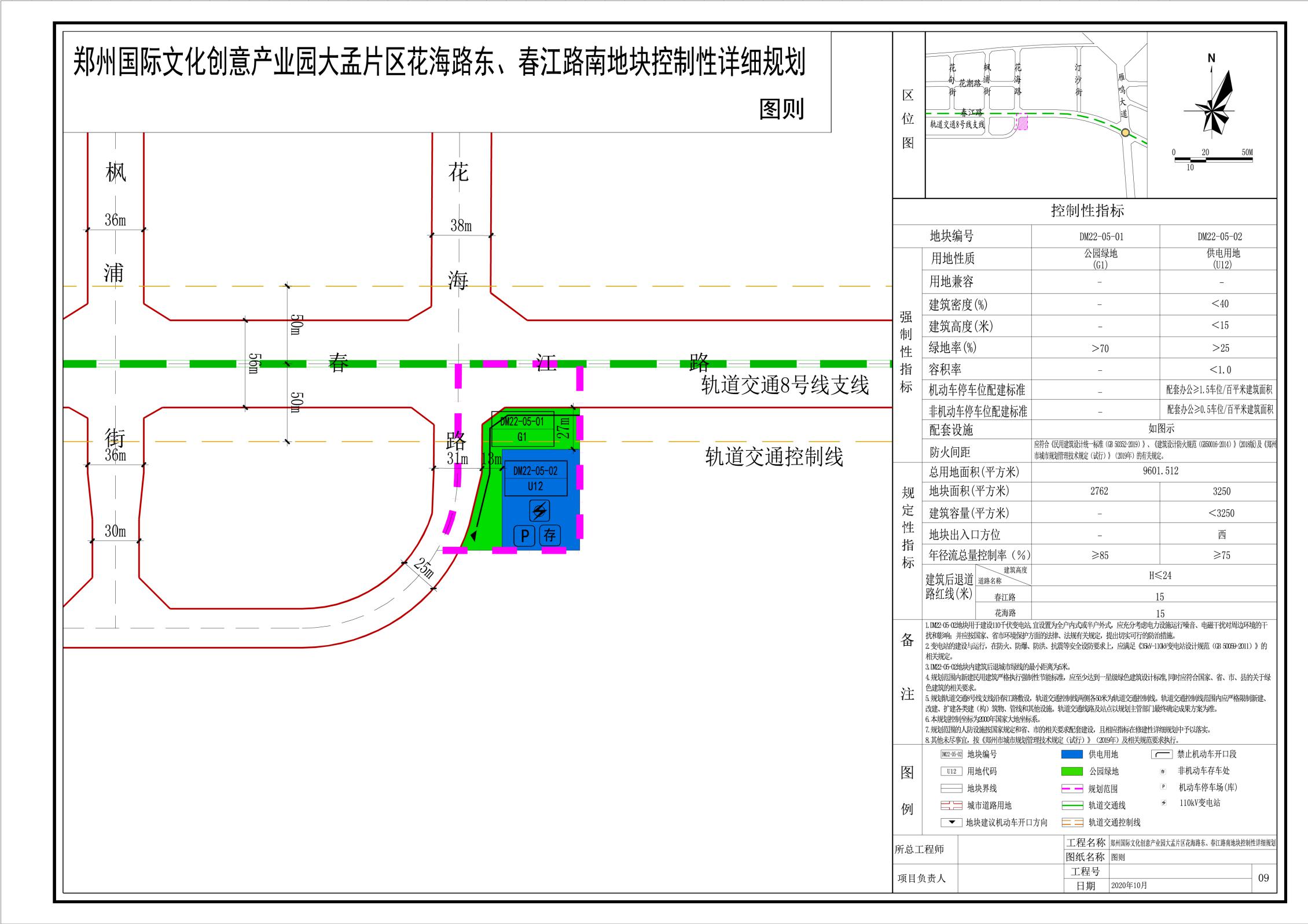 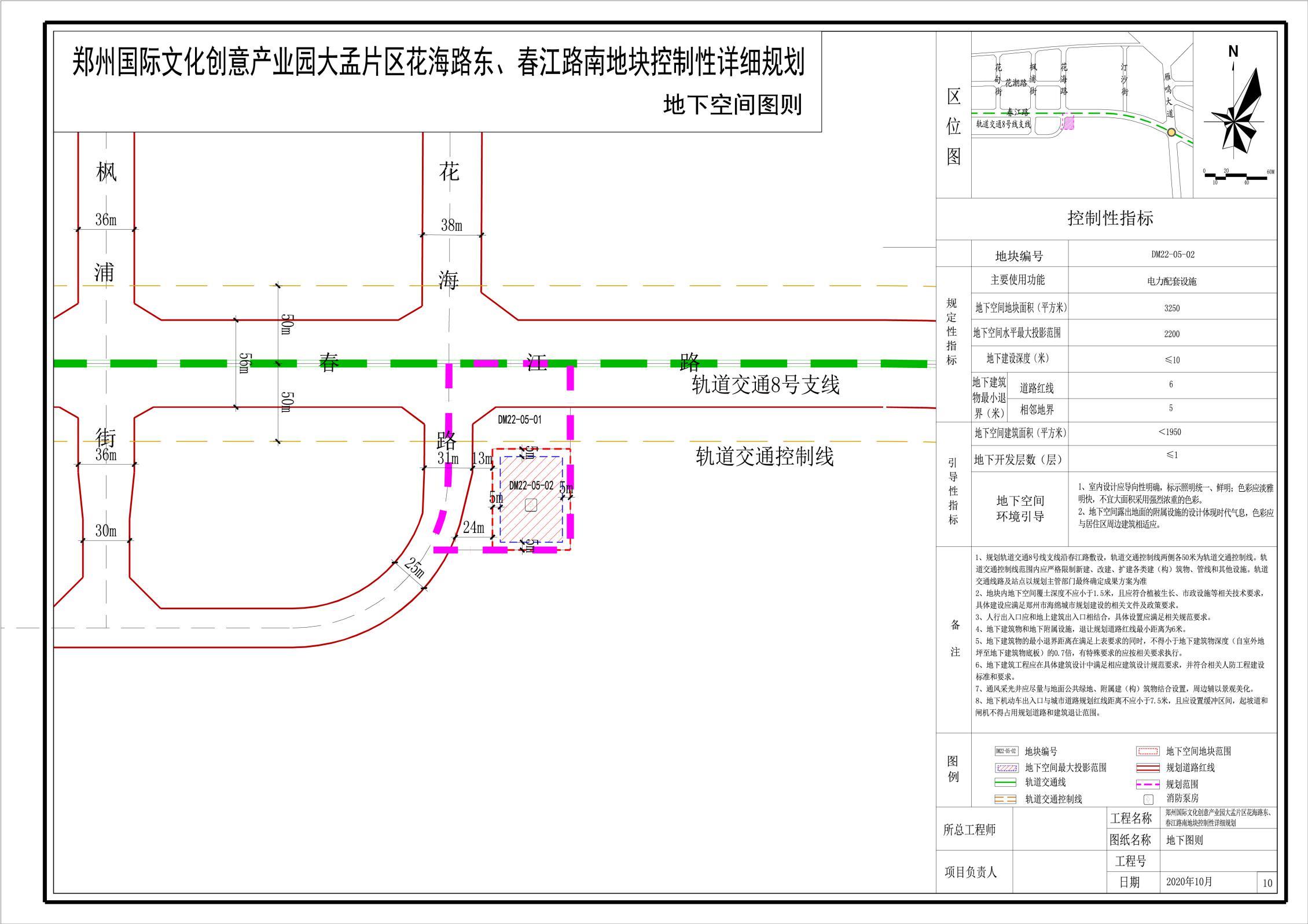 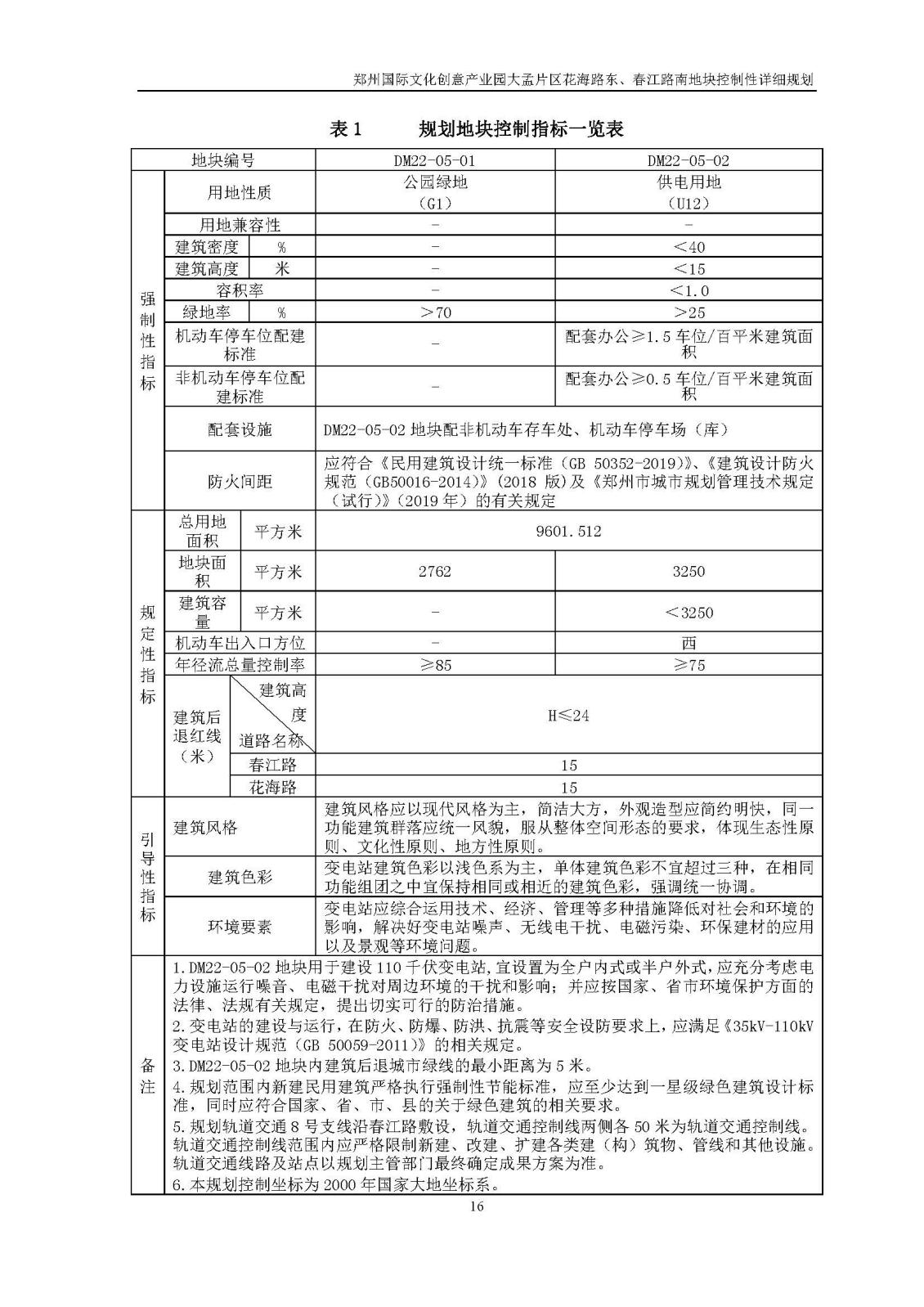 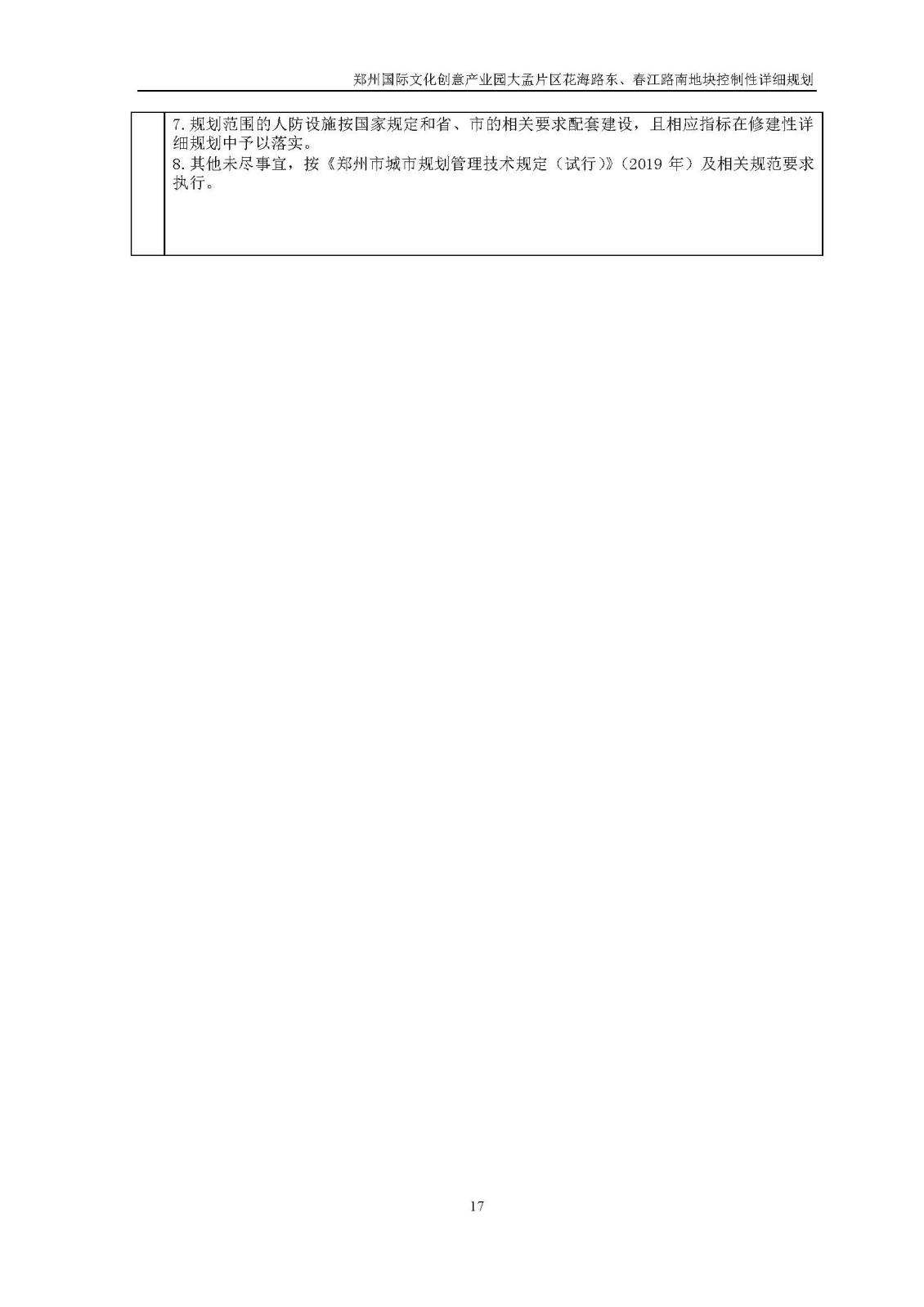 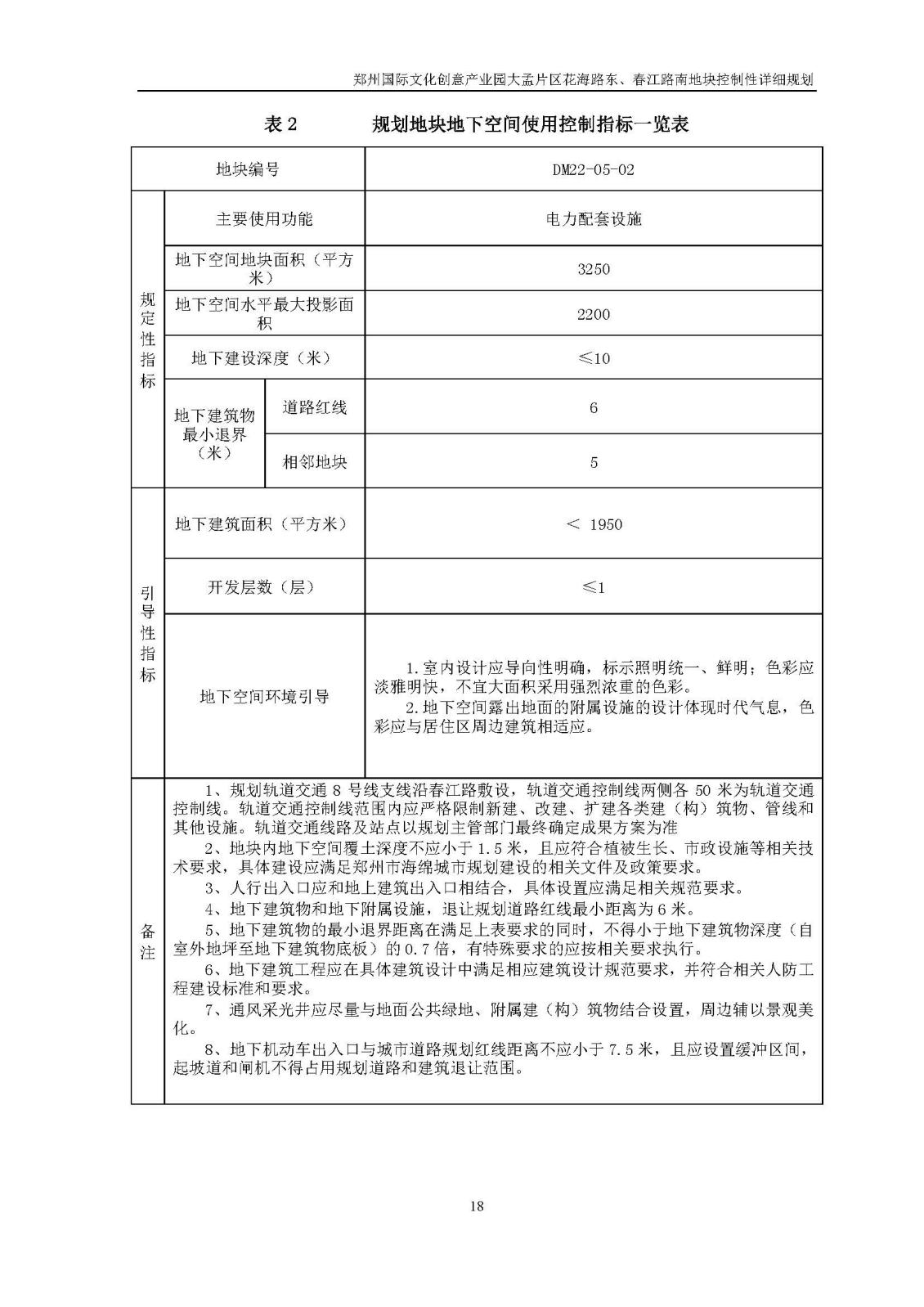 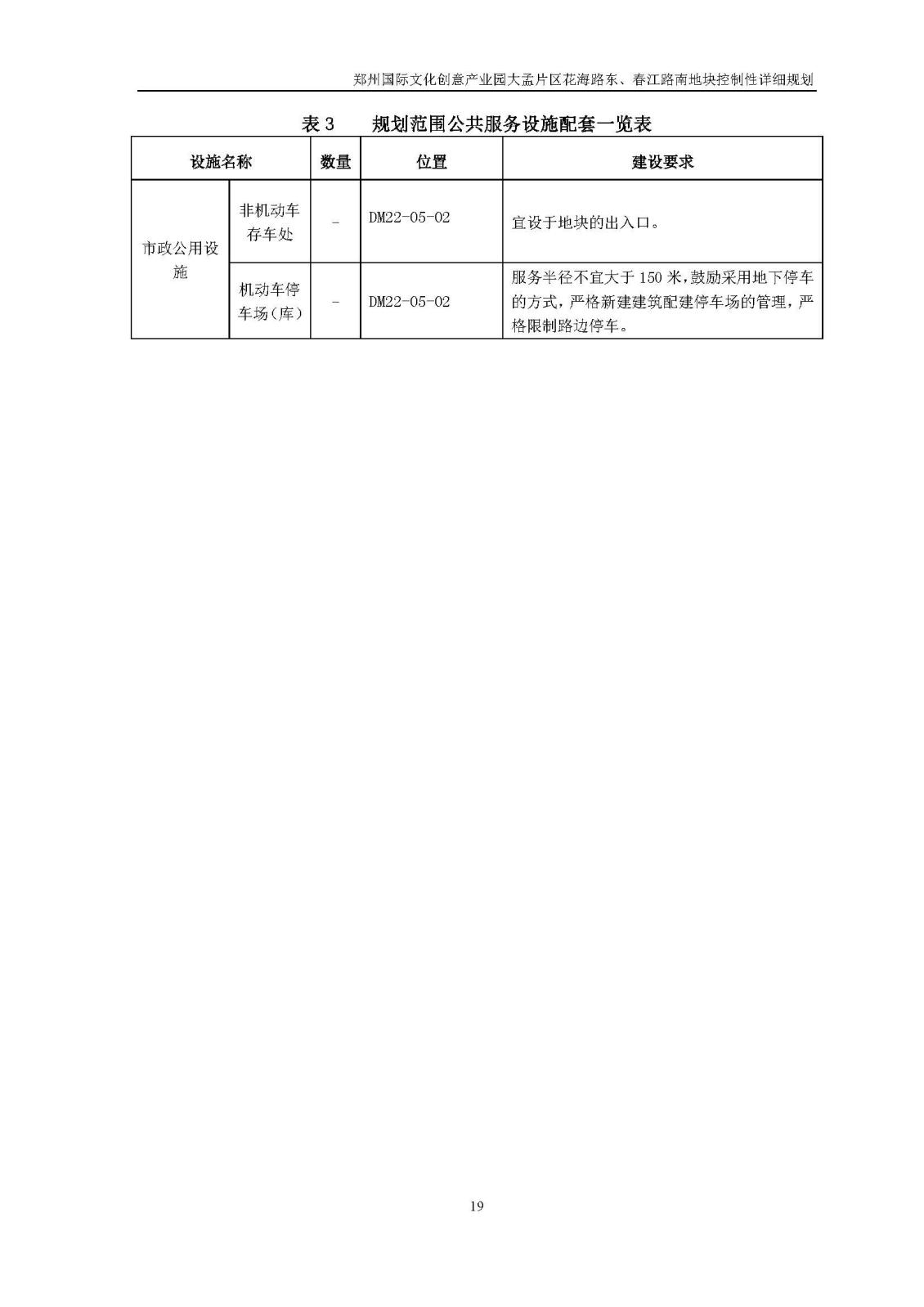 项目名称：郑州国际文化创意产业园大孟片区花海路东、春江路南地块控制性详细规划公示公告类型：批前公示用地类别：城市建设用地用地性质：供电用地                用地位置：由花海路东、春江路南所围合的局部地块用地面积：0.98公顷公示期限：30个工作日公示日期：2020年11月5日  截止日期：2020年12月16日经办科室：自然资源和规划局城市设计科经 办 人：李艳艳咨询电话：0371-62123002附加说明：查询详细内容，请出示身份证明，到我局办理相关手续后查询。依据《城乡规划法》、《行政许可法》、《河南省城市规划公示制度》等有关法律法规，特此公示。如有意见和建议，请于公示时间内向我局反馈。 信访办电话：0371-62160989。详细内容：1.区位图  2.用地现状图  3.用地规划图  4.道路系统规划图  5规划图则  6地下空间图则  7.地块控制指标表